Příloha č. 6Pokládka kabeláže VO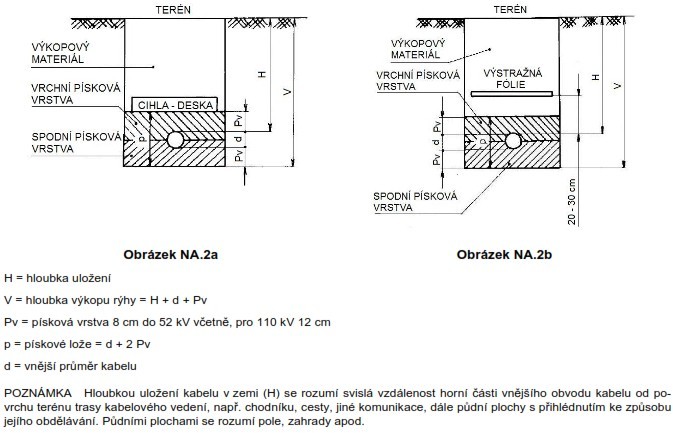 Obr.: ČSN 33 2000-5-52 ed. 2 – Kladení kabelů do 1000 V do země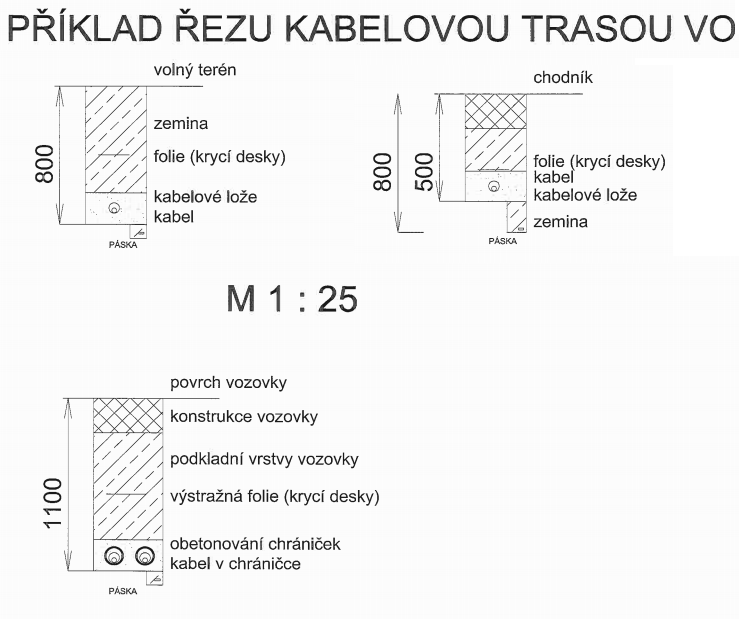 Obr.: Příklad řezu kabelovou trasou VO